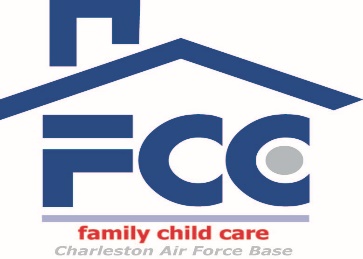 Frequently Asked Questions About What to Expect in a FCC Home1.  How many children can a FCC provider have at one time?Six children total, including the provider’s own children under the age of 8 yearsOnly 2 of those six can be under 2 years at one timeCare is typically a mixed age group2.  How old are the children in care?2 weeks to 12 years3.  What goes on during the day?Planned activities to promote individual development: social, emotional, physical, cognitiveWeekly activity plans are postedUSDA approved meals/snacks served (typically breakfast, lunch and pm snack for day time children)Children work on self help skills: cleaning up after themselves, serving their food at meal times4.  Does anyone check on the providers?All providers are inspected unannounced monthly by the FCC Coordinator5.  Do they follow State childcare regulations?All FCC providers follow Air Force RegulationsOff base providers follow AF and State regulationsAF regulations are more stringent than State regulations6.  Do all providers offer the same type of care?All providers follow the same AF guidelinesProviders are individuals, so may offer different types of activitiesIt is recommended that you interview more than one provider (if available) to see which meets your child’s needs the best